Таблиця засвоєння дітьми звуків мови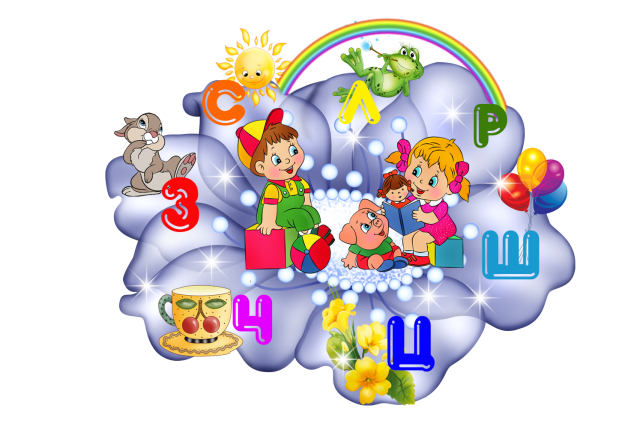 ВІК ДИТИНИ ЗВУКИ МОВИВід 1 до 2 років	А, О, Е, М, П, БВід 2 до 3 роківУ, І, И, Т, Д, В, Ф, Г, К, Х, Н, ЙВід 3 до 4 роківС, З, ЦВід 4 до 5 роківШ, Ж, Ч, ЩВід 5 до 6 роківЛ, Р